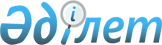 2018-2020 жылдарға арналған Ғабит Мүсірепов атындағы ауданы Новоишим ауылдық округінің бюджеті туралыСолтүстік Қазақстан облысы Ғабит Мүсірепов атындағы аудан мәслихатының 2017 жылғы 25 желтоқсандағы № 17-1 шешімі. Солтүстік Қазақстан облысының Әділет департаментінде 2018 жылғы 18 қаңтарда № 4550 болып тіркелді.
      Қазақстан Республикасының 2008 жылғы 4 желтоқсандағы Бюджеттік кодексінің 9-1, 75-баптарына, "Қазақстан Республикасындағы жергілікті мемлекеттік басқару және өзін-өзі басқару туралы" Қазақстан Республикасының 2001 жылғы 23 қаңтардағы Заңының 6-бабы 1-тармағы 1) тармақшасына сәйкес, Солтүстік Қазақстан облысы Ғабит Мүсірепов атындағы ауданының мәслихаты ШЕШТІ:
      1. Тиісінше 1, 2 және 3-қосымшаларға сәйкес 2018-2020 жылдарға арналған Ғабит Мүсірепов атындағы ауданы Новоишим ауылдық округінің бюджеті бекітілсін, соның ішінде 2018 жылға арналғаны келесі көлемдерде:
      1) кірістер – 123 323,2 мың теңге:
      салықтық түсімдер – 98 616 мың теңге;
      салықтық емес түсімдер – 0;
      негізгі капиталды сатудан түсетін түсімдер – 0;
      трансферттер түсімі – 24 707,2 мың теңге;
      2) шығындар – 123 323,2 мың теңге;
      3) таза бюджеттік кредиттеу – 0:
      бюджеттік кредиттер – 0;
      бюджеттік кредиттерді өтеу – 0;
      4) қаржы активтерімен операциялар бойынша сальдо – 0:
      қаржы активтерін сатып алу – 0;
      мемлекеттің қаржы активтерін сатудан түсетін түсімдер - 0;
      5) бюджет тапшылығы (профициті) - 0;
      6) бюджет тапшылығын қаржыландыру (профицитін пайдалану) – 0:
      қарыздар түсімі – 0;
      қарыздарды өтеу – 0;
      бюджет қаражатының пайдаланылатын қалдықтары - 0.
      Ескерту. 1-тармақ жаңа редакцияда - Солтүстік Қазақстан облысы Ғабит Мүсірепов атындағы ауданы мәслихатының 07.12.2018 № 36-1 (01.01.2018 бастап қолданысқа енгізіледі) шешімімен.


      2. Қазақстан Республикасының 2008 жылғы 4 желтоқсандағы Бюджеттік кодексіне сәйкес, 2018 жылға арналған ауылдық округтің бюджеті келесі салықтық түсімдер есебінен қалыптастырылатындығы белгіленсін:
      ауыл, ауылдық округ аумағында тіркелген жеке тұлғалардың төлем көзінен салық салынбайтын табыстары бойынша жеке табыс салығы;
      мүлкі ауыл, ауылдық округ аумағында орналасқан жеке тұлғалардың мүлкіне салынатын салықтар;
      жер учаскесі ауыл аумағында орналасқан жеке және заңды тұлғалардан алынатын елді мекендер жерлеріне салынатын жер салығы;
      ауыл аумағында тіркелген жеке және заңды тұлғалардан алынатын көлік құралдарына салынатын салық;
      сыртқы (көрнекі) жарнаманы ауылдық округ аумақтары арқылы өтетін республикалық, облыстық және аудандық маңызы бар жалпыға ортақ пайдаланылатын автомобиль жолдарының бөлінген белдеуіндегі жарнаманы тұрақты орналастыру объектілерінде және ауылдағы үй – жайлардың шегінен тыс ашық кеңістікте орналастырғаны үшін төлемақы.
      3. Аудандық бюджетке бюджеттік алулар көлемі 29 180 мың теңгеде белгіленсін.
      4. Бюджеттік сала қызметкерлеріне жалақыны толық көлемде төлеу қамтамасыз етілсін.
      5. Осы шешім 2018 жылғы 1 қаңтардан бастап қолданысқа енгізіледі. 2018 жылға арналған Ғабит Мүсірепов атындағы ауданы Новоишим ауылдық округінің бюджеті 
      Ескерту. 1-қосымша жаңа редакцияда - Солтүстік Қазақстан облысы Ғабит Мүсірепов атындағы ауданы мәслихатының 07.12.2018 № 36-1 (01.01.2018 бастап қолданысқа енгізіледі) шешімімен.
      Кестенің жалғасы 2019 жылға арналған Ғабит Мүсірепов атындағы ауданы Новоишим ауылдық округінің бюджеті
      Кестенің жалғасы 2020 жылғы арналған Ғабит Мүсірепов атындағы ауданның Новоишим ауылдық округінің бюджеті
					© 2012. Қазақстан Республикасы Әділет министрлігінің «Қазақстан Республикасының Заңнама және құқықтық ақпарат институты» ШЖҚ РМК
				
      Солтүстік Қазақстан облысы
Ғабит Мүсірепов атындағы
аудан мәслихатының
ХVІІ сессиясының төрайымы

Л. Әбдрахманова

      Солтүстік Қазақстан облысы
Ғабит Мүсірепов атындағы
аудан мәслихатының
хатшысы

Е. Әділбеков
Аудан мәслихатының 2017 жылғы 25 желтоқсандағы № 17-1 шешіміне 1-қосымша
Санаты
Сыныбы
Кіші сыныбы
Атауы
Сома (мың теңге)
1. Кірістер
123 323,2
1
Салықтық түсімдер
98 616
01
Табыс салығы
57 975,4
2
Жеке табыс салығы
57 975,4
04
Меншiкке салынатын салықтар
40 240,6
1
Мүлiкке салынатын салықтар
1 470
3
Жер салығы
3 985
4
Көлiк құралдарына салынатын салық
34 785,6
05
Тауарларға, жұмыстарға және қызметтерге салынатын iшкi салықтар
400
4
Кәсiпкерлiк және кәсiби қызметтi жүргiзгенi үшiн алынатын алымдар
400
2
Салықтық емес түсiмдер
0
3
Негізгі капиталды сатудан түсетін түсімдер
0
4
Трансферттердің түсімдері
24 707,2
02
Мемлекеттiк басқарудың жоғары тұрған органдарынан түсетiн трансферттер
24 707,2
3
Аудандардың (облыстық маңызы бар қаланың) бюджетінен түсетін трансферттер
24 707,2
Функцио-налдық топ
Функцио-налдық кіші топ
Бюджеттік бағдарла-малардың әкімшісі
Бағдар-лама
Атауы
Сома (мың теңге)
2. Шығындар
123 323,2
01
 Жалпы сипаттағы мемлекеттiк қызметтер
31 502
1
Мемлекеттiк басқарудың жалпы функцияларын орындайтын өкiлдi, атқарушы және басқа органдар
31 502
124
Аудандық маңызы бар қала, ауыл, кент, ауылдық округ әкімінің аппараты
31 502
001
Аудандық маңызы бар қала, ауыл, кент, ауылдық округ әкімінің қызметін қамтамасыз ету жөніндегі қызметтер
31 502
07
Тұрғын үй-коммуналдық шаруашылық
32 356,4
3
Елді мекендерді көркейту
32 356,4
124
Аудандық маңызы бар қала, ауыл, кент, ауылдық округ әкімінің аппараты
32 356,4
008
Елді мекендердегі көшелерді жарықтандыру
9 190,4
011
Елді мекендерді абаттандыру мен көгалдандыру
23 166
12
Көлiк және коммуникация
3 596
1
Автомобиль көлiгi
3 596
124
Аудандық маңызы бар қала, ауыл, кент, ауылдық округ әкімінің аппараты
3 596
013
Аудандық маңызы бар қалаларда, ауылдарда, кенттерде, ауылдық округтерде автомобиль жолдарының жұмыс істеуін қамтамасыз ету
3 596
13
Басқалар
26 688,8
9
Басқалар
26 688,8
124
Аудандық маңызы бар қала, ауыл, кент, ауылдық округ әкімінің аппараты
26 688,8
040
Өңірлерді дамытудың 2020 жылға дейінгі бағдарламасы шеңберінде өңірлерді экономикалық дамытуға жәрдемдесу бойынша шараларды іске асыру
26 688,8
15
Трансферттер
29 180
1
Трансферттер
29 180
124
Аудандық маңызы бар қала, ауыл, кент, ауылдық округ әкімінің аппараты
29 180
043
Бюджеттік алып қоюлар
29 180
3. Таза бюджеттік кредиттеу
0
Бюджеттік кредиттер
0
Бюджеттік кредиттерді өтеу
0
4. Қаржы активтерімен операциялар бойынша сальдо
0
Қаржы активтерін сатып алу
0
Мемлекеттің қаржы активтерін сатудан түсетін түсімдер
0
5. Бюджет тапшылығы (профициті)
0
6. Бюджеттің тапшылығын қаржыландыру (профицитін пайдалану)
0
Қарыздар түсімдері
0
Қарыздарды өтеу
0
Бюджет қаражатының пайдаланылатын қалдықтары
0Аудан мәслихатының 2017 жылғы 25 желтоқсандағы № 17-2 шешіміне 2 қосымша
Категория
Сынып
Сыныпша
Атауы
Сомасы (мың теңге) 
1. Табыстар
86 329
1
0
0
Салық түсімдері
86 329
1
1
 0
 Табыс салығы
42 737
1
1
2
 Жеке табыс салығы
42 737
1
4
0
Меншікке салынатын салықтар
43 164
1
4
1
Мүлікке салынатын салықтар
620
1
4
3
Жер салығы
4 264
1
4
4
Көлік құралдарына салынатын салық
38 280
1
5
 0
 Жұмыстарға және қызметтерге тауарларға арналған ішкі салықтар
428
 1
5 
4 
Сыртқы (көрнекі) жарнаманы аудандық маңызы бар қалалар, ауылдар, кенттер, ауылдық округтер аумақтары арқылы өтетін республикалық, облыстық және аудандық маңызы бар жалпыға ортақ пайдаланылатын автомобиль жолдарының бөлінген белдеуіндегі жарнаманы тұрақты орналастыру объектілерінде және аудандық маңызы бар қаладағы, ауылдағы, кенттегі үй – жайлардың шегінен тыс ашық кеңістікте орналастырғаны үшін төлемақы
428
2
0
0
 Салықтыққа жатпайтын түсімдер
0
3
0
0
 Негізгі капиталды сатудан түсетін түсімдер
0
4
0
0
Трансферттердің түсімдері
0
Функционалдық топ
Кіші функция
Мекеме
Бағдарлама
Атауы
Сомасы (мың тенге)
Функционалдық топ
Кіші функция
Мекеме
Бағдарлама
Атауы
Сомасы (мың тенге)
2. Шығындар
86 329
Функционалдық топ
Кіші функция
Мекеме
Бағдарлама
Атауы
Сомасы (мың тенге)
01
Жалпы сипаттағы мемлекеттік қызметтер
33 393
Функционалдық топ
Кіші функция
Мекеме
Бағдарлама
Атауы
Сомасы (мың тенге)
1
Мемлекеттік басқарудың жалпы функцияларын орындайтын өкілді атқарушы және басқа органдар
33 393
Функционалдық топ
Кіші функция
Мекеме
Бағдарлама
Атауы
Сомасы (мың тенге)
124
Аудандық маңызы бар қала, ауыл,кент , ауылдық округ әкімінің аппараты
33 393
001
 Аудандық маңызы бар қала, ауыл,кент, ауылдық округ әкімінің аппараты қызметін қамтамасыз ету бойынша қызметтер
33 393
13
Басқалар
21 200
9
Басқалар
21 200
124
Аудандық маңызы бар қала, ауыл,кент , ауылдық округ әкімінің аппараты
21 200
040
Өңірлерді дамытудың 2020 жылға дейінгі бағдарламасы шеңберінде өңірлерді экономикалық дамытуға жәрдемдесу бойынша шараларды іске асыру
21 200
15
Трансферттер
31 736
1
Трансферттер
31 736
124
Аудандық маңызы бар қала, ауыл,кент , ауылдық округ әкімінің аппараты
31 736
043
Бюджеттік алу
31 736
3. Таза бюджеттік несиелер беру 
0
Бюджеттік несиелер
0
Бюджеттік несиелерді өтеу 
0
4. Қаржы активтерімен операциялық сальдо 
0
Қаржы активтерін сатып алу 
0
Мемлекеттің қаржы активтерін сатудан түсетін түсімдер
0
5. Бюджет тапшылығы (профициті) 
0
6 .Бюджеттің тапшылығын қаржыландыру (профицитті пайдалану)
0
Қарыздардың түсімі
0
Қарыздарды өтеу 
0
Бюджет қаражатының пайдаланылатын қалдықтары
0Аудан мәслихатының 2017жылғы 25 желтоқсандағы № 17-2 шешіміне 3 қосымша
Категория
Сынып
Сыныпша
Атауы
Атауы
Сомасы (мың теңге) 
1. Табыстар
1. Табыстар
92 369
1
0
0
Салық түсімдері
Салық түсімдері
92 369
1
1
 0
Табыс салығы
Табыс салығы
45 728
1
1
2
Жеке табыс салығы
Жеке табыс салығы
45 728
1
4
0
Меншікке салынатын салықтар
Меншікке салынатын салықтар
46 183
1
4
1
Мүлікке салынатын салықтар
Мүлікке салынатын салықтар
663
1
4
3
Жер салығы
Жер салығы
4 565
1
4
4
Көлік құралдарына салынатын салық
Көлік құралдарына салынатын салық
40 955
1
5
 0
 Жұмыстарға және қызметтерге тауарларға арналған ішкі салықтар,
 Жұмыстарға және қызметтерге тауарларға арналған ішкі салықтар,
458
 1
5 
4 
Сыртқы (көрнекі) жарнаманы аудандық маңызы бар қалалар, ауылдар, кенттер, ауылдық округтер аумақтары арқылы өтетін республикалық, облыстық және аудандық маңызы бар жалпыға ортақ пайдаланылатын автомобиль жолдарының бөлінген белдеуіндегі жарнаманы тұрақты орналастыру объектілерінде және аудандық маңызы бар қаладағы, ауылдағы, кенттегі үй – жайлардың шегінен тыс ашық кеңістікте орналастырғаны үшін төлемақы
Сыртқы (көрнекі) жарнаманы аудандық маңызы бар қалалар, ауылдар, кенттер, ауылдық округтер аумақтары арқылы өтетін республикалық, облыстық және аудандық маңызы бар жалпыға ортақ пайдаланылатын автомобиль жолдарының бөлінген белдеуіндегі жарнаманы тұрақты орналастыру объектілерінде және аудандық маңызы бар қаладағы, ауылдағы, кенттегі үй – жайлардың шегінен тыс ашық кеңістікте орналастырғаны үшін төлемақы
458
2
0
0
 Салықтыққа жатпайтын түсімдер
 Салықтыққа жатпайтын түсімдер
0
3
0
0
 Негізгі капиталды сатудан түсетін түсімдер
 Негізгі капиталды сатудан түсетін түсімдер
0
4
0
0
Трансферттердің түсімдері
Трансферттердің түсімдері
0
Кестенің жалғасы
Кестенің жалғасы
Кестенің жалғасы
Кестенің жалғасы
Кестенің жалғасы
Кестенің жалғасы
Функционалдық топ
Кіші функция
Мекеме
Бағдарлама
Атауы
Сомасы (мың тенге)
Функционалдық топ
Кіші функция
Мекеме
Бағдарлама
Атауы
Сомасы (мың тенге)
2. Шығындар
92 369
Функционалдық топ
Кіші функция
Мекеме
Бағдарлама
Атауы
Сомасы (мың тенге)
01
Жалпы сипаттағы мемлекеттік қызметтер
35 397
Функционалдық топ
Кіші функция
Мекеме
Бағдарлама
Атауы
Сомасы (мың тенге)
1
Мемлекеттік басқарудың жалпы функцияларын орындайтын өкілді атқарушы және басқа органдар
35 397
Функционалдық топ
Кіші функция
Мекеме
Бағдарлама
Атауы
Сомасы (мың тенге)
124
Аудандық маңызы бар қала, ауыл,кент , ауылдық округ әкімінің аппараты
35 397
001
 Аудандық маңызы бар қала, ауыл,кент, ауылдық округ әкімінің аппараты қызметін қамтамасыз ету бойынша қызметтер
35 397
13
Басқалар
22 400
9
Басқалар
22 400
124
Аудандық маңызы бар қала, ауыл,кент , ауылдық округ әкімінің аппараты
22 400
040
Өңірлерді дамытудың 2020 жылға дейінгі бағдарламасы шеңберінде өңірлерді экономикалық дамытуға жәрдемдесу бойынша шараларды іске асыру
22 400
15
Трансферттер
34 572
1
Трансферттер
34 572
124
Аудандық маңызы бар қала, ауыл,кент , ауылдық округ әкімінің аппараты
34 572
043
Бюджеттік алу
34 572
3. Таза бюджеттік несиелер беру 
0
Бюджеттік несиелер
0
Бюджеттік несиелерді өтеу 
0
4. Қаржы активтерімен операциялық сальдо 
0
Қаржы активтерін сатып алу 
0
Мемлекеттің қаржы активтерін сатудан түсетін түсімдер
0
5. Бюджет тапшылығы (профициті) 
0
6 .Бюджеттің тапшылығын қаржыландыру (профицитті пайдалану)
0
Қарыздардың түсімі
0
Қарыздарды өтеу 
0
Бюджет қаражатының пайдаланылатын қалдықтары
0